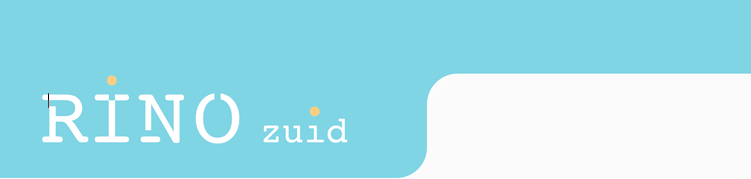 Mediatietherapie en-amenwerking in de huidige ouderen ggzPublieke deel staat op de website van RINO Zuid (zie onderstaande link)https://rinozuid.nl/aanbod/rino-plus/module-overzicht/i1610/modules/mediatietherapie-en-samenwerking-in-de-huidige-ouderen-ggz 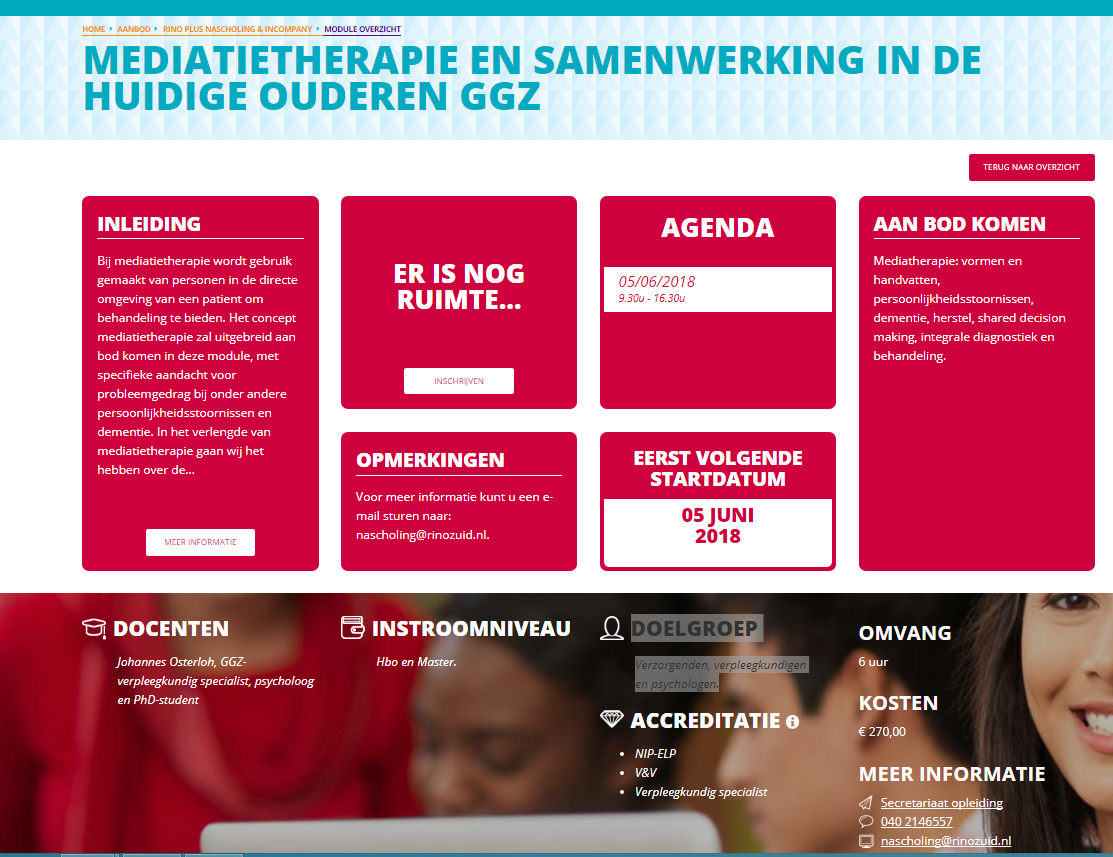 